Материально – техническое обеспечение учебных кабинетов МБОУ «Курихинская ООШ»Кабинет русского языка и литературы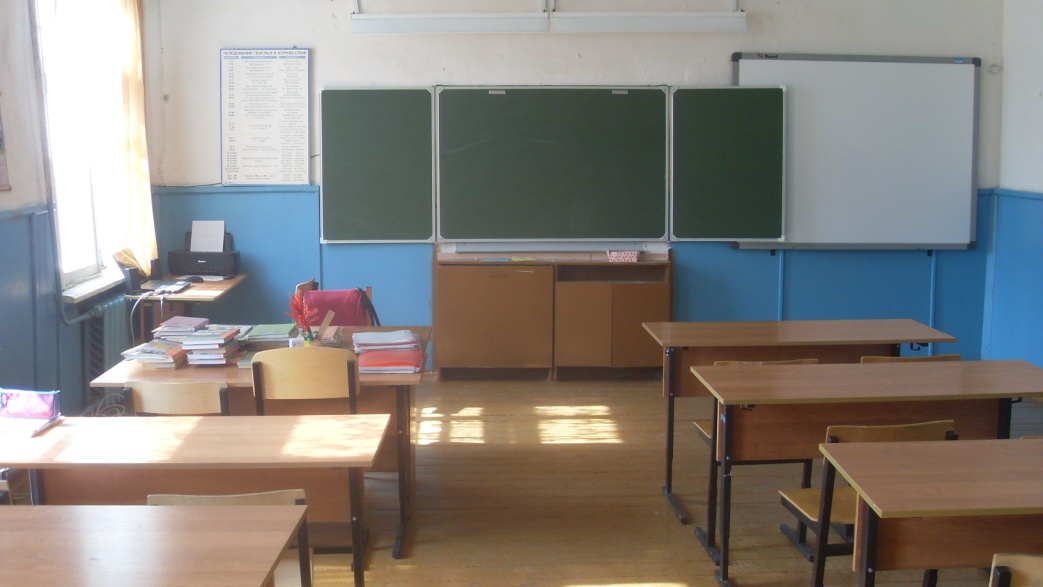 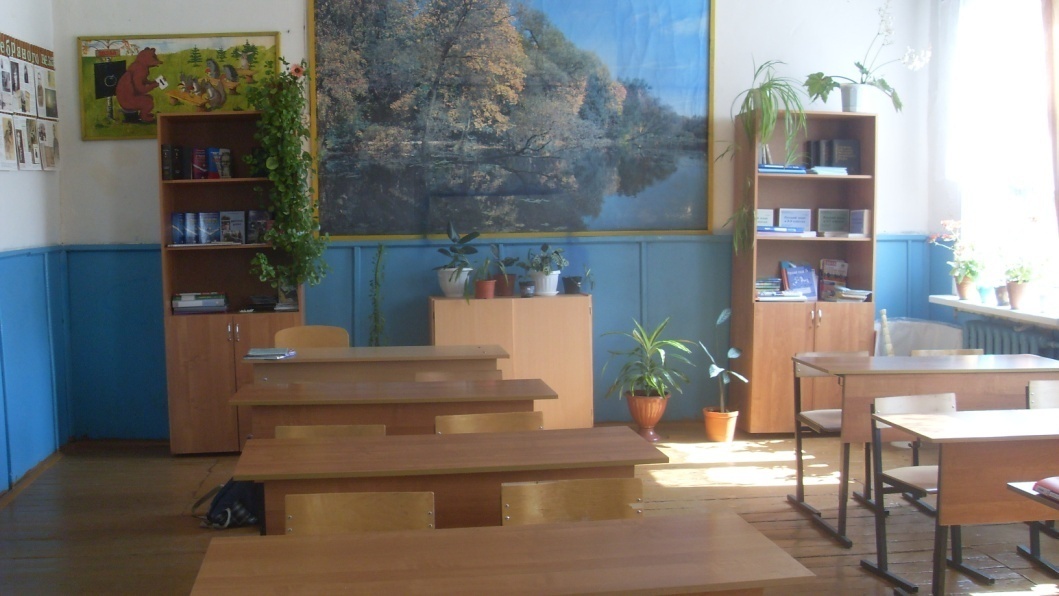 Вид образовательных ресурсовНаименование Кол-воСредства ИКТИнтерактивная доска1Средства ИКТНоутбук1 Средства ИКТКолонки 2 Цифровые образовательные ресурсы       CD – диски (Литература)1. Поэты  Серебряного века2.Сергей Есенин.3.М.Горький. Жизнь в борьбе.4.Александр Блок. Человек – эпоха5.М.Цветаева. Вдохновенная Марина.6. Поэт и время. Анна Ахматова.7.Федор Достоевский.8. Писатели Серебряного века.9.Образы Бориса Пастернака.10.Живой Маяковский…11.Н.А. Некрасов. Отечества достойный сын.12.СD Аудиприложение к учебнику литературы 5-9 кл.   CD – диски (Русский язык)2. Русский язык в 5-7 классах. Часть 1. Грамматика3. Русский язык в 5-7 классах. Часть 2. 0рфография4. Русский язык в 8-9 классах. Часть 1. Грамматика5.Русский язык в 8-9 классах. Часть 1. Орфография6. Уроки русского языка Кирилла и Мефодия (5 класс)7.Уроки русского языка Кирилла и Мефодия (6 класс)8. Уроки русского языка Кирилла и Мефодия (7 класс)9.Уроки русского языка Кирилла и Мефодия (8 класс)15 9 Учебно - методическая литература           Русский языкРабочие программы. Предметная линия учебников Т.А. Ладыженской, М.Т. Баранова, Л.А. Тростенцовой и др. 5-9 классы. Учебное пособие для общеобразовательных организаций. Москва «Просвещение 2016 г.Учебно - методическая литератураРусский язык 5 класс. Учебник для общеобразовательных организаций в двух частях. Авторы: Т.А. Ладыженская, М.Т. Баранов, Л.А. Тростенцова и др. Учебно - методическая литератураРусский язык 7 класс. Учебник для общеобразовательных организаций. Авторы: Т.А. Ладыженская, М.Т. Баранов, Л.А. Тростенцова и др. Учебно - методическая литератураРусский язык 8 класс. Учебник для общеобразовательных организаций. Авторы: С.Г. Бархударов, С.Е. Крючков и др.Учебно - методическая литератураРусский язык 9 класс. Учебник для общеобразовательных организаций. Авторы: С.Г. Бархударов, С.Е. Крючков и др.Учебно - методическая литератураРабочая тетрадь 5 класс. Учебное пособие для общеобразовательных организаций. Е.А. Ефремова, Москва «Просвещение» 2016г.Учебно - методическая литератураСловари23Учебно - методическая литература               ЛитератураРабочие программы. Предметная линия учебников под редакцией В.Я. Коровиной 5-9 классы. Учебное пособие для общеобразовательных организаций. Москва «Просвещение» 2016 г.Учебно - методическая литератураЛитература 5 класс. Учебник для общеобразовательных организаций в двух частях. Авторы: В.Я. Коровина, В.И. Коровин и др.Учебно - методическая литератураЛитература 7 класс. Учебник для общеобразовательных организаций в двух частях. Авторы: В.Я. Коровина, В.И. Коровин и др.Учебно - методическая литератураЛитература 8 класс. Учебник для общеобразовательных организаций в двух частях. Авторы: В.Я. Коровина, В.И. Коровин и др.Учебно - методическая литератураЛитература 9 класс. Учебник для общеобразовательных организаций в двух частях. Авторы: В.Я. Коровина, В.И. Коровин и др.Учебно - методическая литератураРабочая тетрадь 5 класс. Учебное пособие для общеобразовательных организаций в двух частях. Р.Г. Ахмадулина, Москва «Просвещение» 2016гДемонстративные средства          Русский языкНабор раздаточного изобразительного материала (С.И.Львова)4Демонстративные средстваКомплект таблиц по русскому языку43 Демонстративные средстваСтенды4Демонстративные средства          Литература Комплект демонстрационного материала. Поэты Серебряного века.41 Демонстративные средстваПортреты писателей8